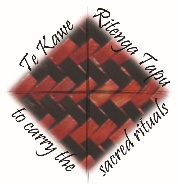 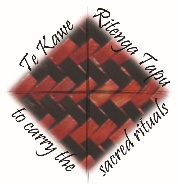 SONG: He Honore (words Biblical and Tūhoe origin. Composer Ranui Ngarimu and Taina Piripi Ngarimu Public Domain) https://www.youtube.com/watch?v=mAaBu5puEGcSIGN OF THE CROSS: In name of the Father…  OR Ki te ingoa… Tēnā Koutou Katoa – Good morning and welcome. Today is the 25th Sunday of Ordinary Time.  In this Laudato Si Anniversary Year, Pope Francis is asking families to embark on a 7-year journey toward integral ecology. We can reflect on this call to an integral ecology today as we hear, that ‘My ways are not your ways,’ ‘and my thoughts are not your thoughts.’  Let us take a few moments to gather in silence, remembering as we do that we are called together as one body, one peopleREADER: Let us pray – ka inoi tatou. 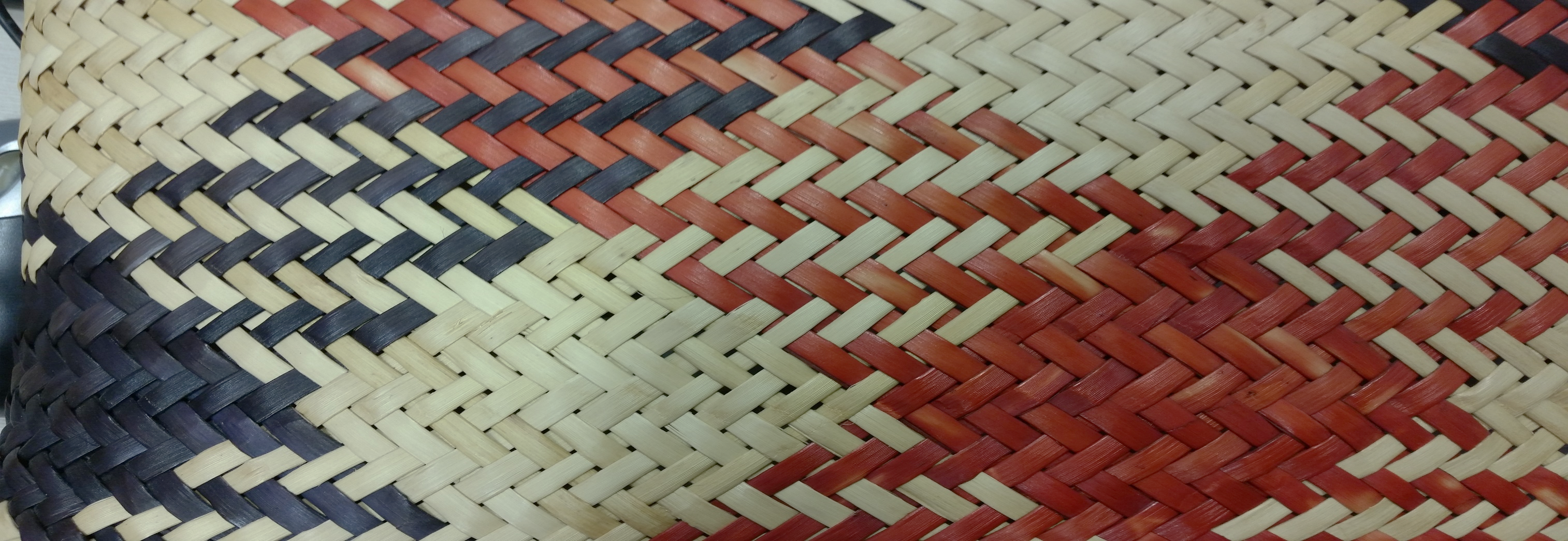 You have made us people who seek ways to better our human situation, Lord have mercy										(All) Lord have mercyYou have given us the gift of science which leads to a deeper understanding of the intricate nature of the created world, Christ have mercy				(All)Christ have mercyYou have given us the gift of technology which helps us understand how to improve the lives of many.									(All) Lord have mercyREADER: 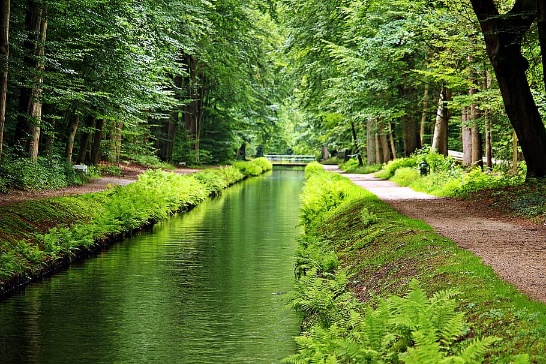  ‘God of love, show us our place in this world as channels of your love for all the creatures of this earth, for not one of them is forgotten in your sight.’ From A Christian Prayer in Union with Creation, Laudato siDISCUSS: What is our place in this world and what does it mean to be a ’channel’ of God’s love? COLLECT/OPENING PRAYER: Thank you for your thoughts. Let’s take a few moments now to bring to mind our personal intentions.  (Allow silence - 1 minute) O God, who founded all the commands of your sacred law upon love of you and of our neighbour, grant that, by keeping your precepts, we may merit to attain eternal life. Through our Lord Jesus Christ, your Son, who lives and reigns with you in the unity of the holy spirit, one God, forever and ever.All: Amen. FIRST READING: Isaiah 55:6-9 Seek the Lord while he may be found,
call him while he is near.
Let the scoundrel forsake his way,
and the wicked his thoughts;
let him turn to the Lord for mercy;
to our God, who is generous in forgiving.
For my thoughts are not your thoughts,
nor are your ways my ways, says the LORD.
As high as the heavens are above the earth,
so high are my ways above your ways
and my thoughts above your thoughts.The Word of the Lord – Ko te kupu a te ArikiALL: Thanks be to God - Whakamoemiti ki te AtuaSilence: Consider: Sometimes, things of too little consequence take too much thought. How can I refocus?PSALM:  145 – The Lord is near to all who call upon him.  https://www.youtube.com/watch?v=v7Ly6sceVu8SECOND READING: Philippians 1:20-24,27Brothers and sisters:
Christ will be magnified in my body, whether by life or by death.
For to me life is Christ, and death is gain.
If I go on living in the flesh,
that means fruitful labour for me. 
And I do not know which I shall choose.
I am caught between the two.
I long to depart this life and be with Christ,
for that is far better.
Yet that I remain in the flesh
is more necessary for your benefit.Only, conduct yourselves in a way worthy of the gospel of Christ.The Word of the Lord – Ko te kupu a te ArikiALL: Thanks be to God – Whakamoemiti ki te AtuaSilence: Consider: How precious is Christ!GOSPEL: Matthew 20:1-16Jesus told his disciples this parable:
“The kingdom of heaven is like a landowner
who went out at dawn to hire laborers for his vineyard.
After agreeing with them for the usual daily wage,
he sent them into his vineyard.
Going out about nine o’clock,
the landowner saw others standing idle in the marketplace,
and he said to them, ‘You too go into my vineyard,
and I will give you what is just.’
So they went off.
And he went out again around noon,
and around three o’clock, and did likewise.
Going out about five o’clock,
the landowner found others standing around, and said to them,
‘Why do you stand here idle all day?’
They answered, ‘Because no one has hired us.’
He said to them, ‘You too go into my vineyard.’
When it was evening the owner of the vineyard said to his foreman,
‘Summon the laborers and give them their pay,
beginning with the last and ending with the first.’
When those who had started about five o’clock came,
each received the usual daily wage.
So when the first came, they thought that they would receive more,
but each of them also got the usual wage.
And on receiving it they grumbled against the landowner, saying,
‘These last ones worked only one hour,
and you have made them equal to us,
who bore the day’s burden and the heat.’
He said to one of them in reply,
‘My friend, I am not cheating you.
Did you not agree with me for the usual daily wage?
Take what is yours and go.
What if I wish to give this last one the same as you?
Or am I not free to do as I wish with my own money?
Are you envious because I am generous?’
Thus, the last will be first, and the first will be last.” The Gospel of the Lord - Ko te rongopai a te ArikiALL: Praise to you Lord Jesus Christ - Kia whakanuia rā koe e Hēhu Karaiti.SILENT REFLECTION: Recall a few words from the readings that seemed to stand out as you read or listened. Sit quietly and let these words go over and over in your mind – Lectio Divina. (3 minutes)READER:  The reading below comes from the Papal Document Laudato Si. Read then discuss.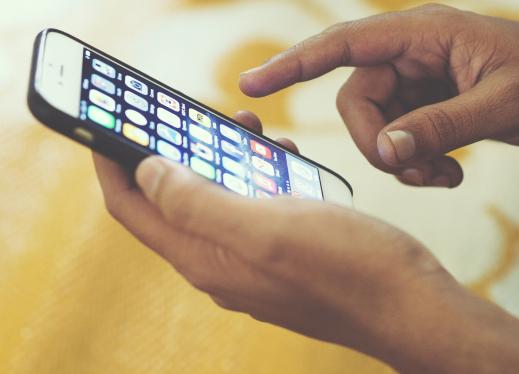 ‘When media and the digital world become omnipresent, their influence can stop people from learning how to live wisely, to think deeply and to love generously. In this context, the great sages of the past run the risk of going unheard amid the noise and distractions of an information overload. Efforts need to be made to help these media become sources of new cultural progress for humanity and not a threat to our deepest riches. True wisdom, as the fruit of self-examination, dialogue and generous encounter between persons, is not acquired by a mere accumulation of data which eventually leads to overload and confusion, a sort of mental pollution. Real relationships with others, with all the challenges they entail, now tend to be replaced by a type of internet communication which enables us to choose or eliminate relationships at whim, thus giving rise to a new type of contrived emotion which has more to do with devices and displays than with other people and with nature. [Yet] today’s media do enable us to communicate and to share our knowledge and affections.’ Laudato si #47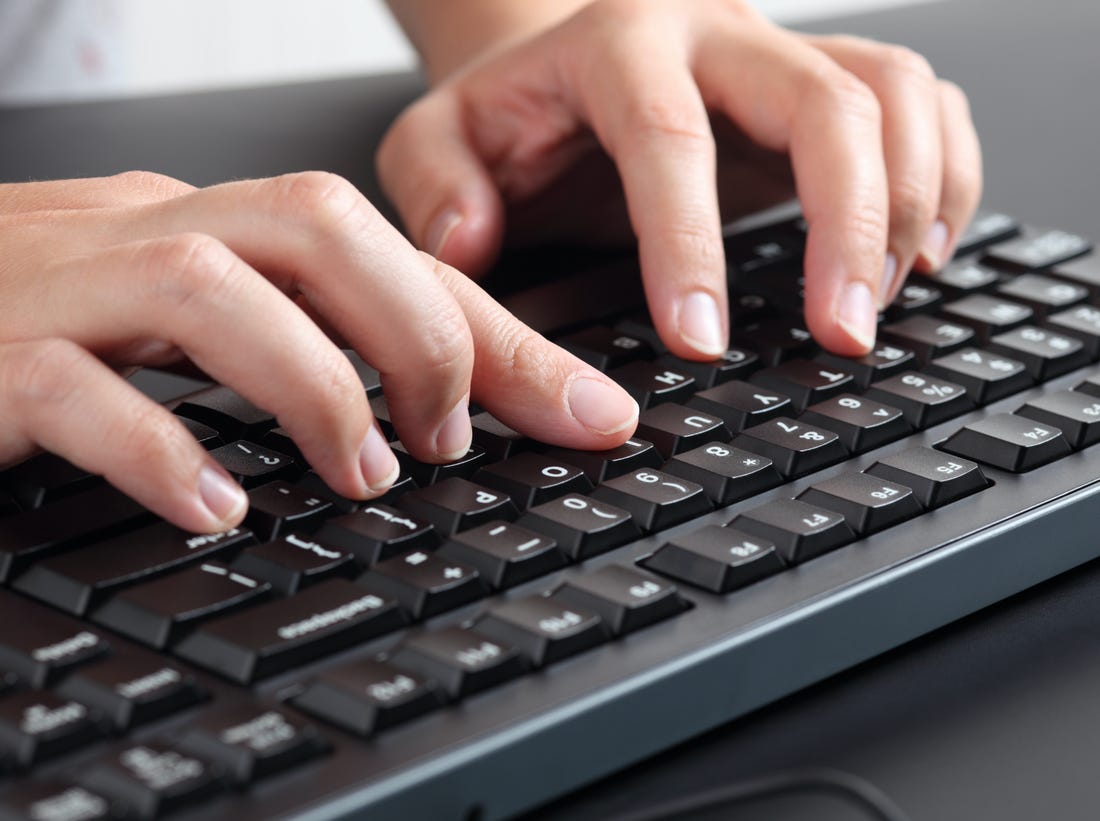 DISCUSS: 	What responses do we have to this passage from Laudato Si? What can we celebrate? What can we encourage, question or change?The Pope video – Digital https://www.catholicnewsagency.com/news/pope-focuses-on-social-media-use-in-june-prayer-video-58492Prayer of the Faithful – we pray for the needs of the Church and the world.For the Church – that the faithful recognize and serve Jesus in the poor and afflicted of their own communities.   (Silence) Reader: E te Ariki 	All: Whakarongo mai rā ki a mātou.For world leaders – that they strive to work with each other, collaboratively seeking to act according to what is good for the planet and good for all people. (Silence) Reader: E te Ariki 	All: Whakarongo mai rā ki a mātou.For an end to the Covid-19 pandemic – that the citizens of countries work together to combat the virus, support the sick, the grieving, and those facing economic hardship.  (Silence) Reader: E te Ariki 	All: Whakarongo mai rā ki a mātou.For Aotearoa New Zealand in this election year – that politicians elected act with wisdom, preserve the rights and dignity of society’s most vulnerable and are attentive to practices which protect biodiversity.(Silence) Reader: E te Ariki 	All: Whakarongo mai rā ki a mātou.For people who work the land to produce food – that they develop new respect for the soil which gives them their livelihood, care for it and establish practices to sustain its vitality for future generations.(Silence) Reader: E te Ariki 	All: Whakarongo mai rā ki a mātou.For all workers – that their work provides them with a living wage, sufficient for them and their family to live on. (Silence) Reader: E te Ariki 	All: Whakarongo mai rā ki a mātou.For those facing the torment of bushfire – that grief be consoled, loss reinstated, communities supported and the fires ended.(Silence) Reader: E te Ariki 	All: Whakarongo mai rā ki a mātou.Merciful and gracious God hear our prayers that we bring before you in expectation and in hope. We do so simply and sincerely through Christ our Lord. … AmenREADER: Let’s pray this prayer together, then the Lord’s Prayer.May the digital network be a real place, a place rich in humanity. May it not be a place of alienation, but a place of growth for rich and meaningful connection between people. May it be a good which protects and respects human dignity. May it lead towards an inclusiveness which respects others for their differences. May it be a tool to overcome problems faced by humanity and the world in general. May it offer humanity ways to address the problems of our time and our world. May we learn to use well this most precious gift of God for the good of all. Our Father who art …. COLLECTION: Part of our commitment as Christian is to give to those in need. Discuss – what need calls forth our response now? Thank you for your kindness. Thank you for your participation. Let us go in peace to love and serve God. Kia tau te rangimārie ki a koutou – Peace be with you.  All: Thanks be to God.SONG: A Song – Te Aroha https://www.youtube.com/watch?v=uefJdSCkzPo……………………………………………………………………………………………………………………………………………..Laudato si Resource - https://www.australiancatholics.com.au/article/what-is-integral-ecology